ډﺑﻠﯿﻮ.آﺋﻲ.ﺳﻲ ﺣﻘﻮق او ذﻣﮫ وارۍ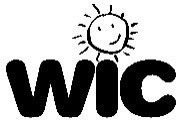 د ﻣﺎﺳﯿﭽﯿﻮﺳټﺲ ډﺑﻠﯿﻮ.آﺋﻲ.ﺳﻲ ﻏﺬاﺋﯿﺖ ﭘﺮوګﺮام  زه ﺣﻖ ﻟرم ﭼﯥ زﻣﺎ د ﺗﺻدﯾﻖ دورې ﺗر ﭘﺎﯾﯥ رﺳﭔدو ﭘورې ګټﯥ او ﻏذاﺋﻲ ﺧدﻣﺎت ﺗرﻻﺳﮫ ﮐړم.  زه دا ﺣﻖ ﻟرم ﭼﯥ ﭘﮫ ﻣﺎﺳﯾﭼﯾوﺳټس ﯾﺎ ﺑل ﮐوم اﯾﺎﻟت/رﯾﺎﺳت ﮐښﯥ د ډﺑﻠﯾو.آﺋﻲ.ﺳﻲ ﮐوم ﭘروګرام ﺗﮫ واوړم.  زه ﺣﻖ ﻟرم ﭼﯥ )۵۱ ﯾﺎ ﻟږې( ورځﯥ وړاﻧدې ﺧﺑرﺗﯾﺎ ﺗرﻻﺳﮫ ﮐړم ﭼﯥ زﻣﺎ ﻣﺎﺷوم ﻧور د ډﺑﻠﯾو.آﺋﻲ.ﺳﻲ ګټو ﺗﮫ وړﺗوب ﻧﻠري.  زه دا ﺣﻖ ﻟرم ﭼﯥ ﺷﮑﺎﯾت وﮐړم ﮐﮫ ﭼﯾرې ﻣﺎﺗﮫ داﺳﯥ ﻣﺣﺳوس ﺷﻲ ﭼﯥ ډﺑﻠﯾو.آﺋﻲ.ﺳﻲ ﮐﺎرﻣﻧداﻧو ﯾﺎ د ﺳټور ﺳټﺎف ﻣﺎﺳره ﺳم ﭼﻠﻧد ﻧدې ﮐړې.  زه د ډﺑﻠﯾو.آﺋﻲ.ﺳﻲ د ګﺎھﮏ ﭘﮫ ﺗوګﮫ ﺣﻖ ﻟرم ﭼﯥ د ﺧرﯾدارۍ ښﮫ ﺗﺟرﺑﮫ وﻟرم. د ډﺑﻠﯾو.آﺋﻲ.ﺳﻲ ګﺎھﮏ ﺳره ﺑﺎﯾد د ﻧورو ټوﻟو ګﺎھﮑﺎﻧو ﭘﮫ څﯾر ﭼﻠﻧد وﺷﻲ. ﮐﮫﺗﺎﺳو د ﺧﭘل ډﺑﻠﯾو.آﺋﻲ.ﺳﻲ ﺧرﯾداۍ ﺗﺟرﺑﯥ ﺳره ﮐوﻣﮫ ﻣﺳﻠﮫ ﯾﺎ اﻧدﯾښﻧﮫ ﻟرئ، ﻧو ﺳﻣدﺳﺗﻲ ﭘروګرام ﯾﺎ د اﯾﺎﻟت دﻓﺗر ﮐښﯥ د ﭘﻠوروﻧﮑﻲ ﯾوﻧټ ﺳره ﭘﮫ ۱-۰۰۸-ډﺑﻠﯾو.آﺋﻲ.ﺳﻲ-۷۰۰۱ اړﯾﮑﮫ وﻧﯾﺳﺊ.  زه دا ﺣﻖ ﻟرم ﭼﯥ زﻣﺎ دې ﻣﻧﺻﻔﺎﻧﮫ اورﯾدﻧﮫ اوﺷﻲ ﮐﮫ ﭼﯾرې زه د دې ﭘروګرام ﺗﮫ وړﺗوب ﻧﻠرم ﯾﺎ ﺗرې ﺑﯥ ﺑرﺧﯥ ﮐړې ﺷم. ﮐﮫ ﭼﯾرې زه وګڼم ﭼﯥ دا ﻓﯾﺻﻠﮫﻏﭔر ﻋﺎدﻻﻧﮫ وه ﻧو زه ﺣﻖ ﻟرم د ﻣﻧﺻﻔﺎﻧﮫ اورﯾدﻧﯥ دﭘﺎره ډﺑﻠﯾو.آﺋﻲ.ﺳﻲ ﭘروګرام ﺗﮫ ﭘﮫ ۰۵۲، واﺷﻧګټن ﮐوڅﮫ، ۶م ﻣﻧزل، ﺑﺎﺳټن، اﯾم.اې ۸۰۱۲۰ : ډﺑﻠﯾو.آﺋﻲ.ﺳﻲډارﯾﮑټر ﺗﮫ ﻋرﺿﮫ وﮐړم ﯾﺎ ۱-۰۰۸-ډﺑﻠﯾو.اﺋﻲ.ﺳﻲ-۷۰۰۱ ﺗﮫ زﻧګ ووھم د ﻣرﺳﺗﯥ دﭘﺎره.  زه ﺑﮫ د ډﺑﻠﯾو.آئ.ﺳﻲ ﮐﺎرﻣﻧداﻧو او ﺳټﺎف ﮐﺎرﻣﻧداﻧو ﺳره د درﻧﺎوي ﭼﻠﻧد ﮐوﻣﮫ  زه ﭘوھﭔږم ﭼﯥ د ﺧﭘل ﺑرﯾښﻧﺎﻟﯾﮏ ﭘﺗﮫ او ﻣوﺑﺎﯾل ﺷﻣﯾره ﺷرﯾﮑوﻟو ﺳره زه ډﺑﻠﯾو.اﺋﻲ.ﺳﻲ ﭘروګرام ﺗﮫ دا ﺧوښﻲ ورﮐوم ﭼﯥ ﻣﺎﺳره د ﺑرﯾښﻧﺎﻟﯾﮏ، د ﻣوﺑﺎﯾل او ﯾﺎ دﻟﯾﮑﻠﯥ ﻣﺳﭔﺟوﻧو ﻟﮫ ﻻرې د ﻟﯾدﻧو ﺧﺑرﺗﯾﺎوې، د ﻣﻌﻠوﻣﺎﺗو ﺷرﯾﮑوﻟو، ﺳﺎﻻﻧﮫ د ګډوﻧواﻟو ﺳروې، ﻓﺎرﻣوﻟﮫ/ ﺧوراﮐﻲ ﺗوﮐو واﭘس ﻏوښﺗﻧﮫ ﯾﺎ ﭘﮫ دﺳﺗۍ ﮐښﯥ ﺑﻧدﯾدﻧﮫاﻋﻼن ﮐړي.  زه ﭘوھﭔږم، ﭼﯥ زه ﺧﭘﻠﮫ ﺧوښﮫ ﺑدﻟوﻟﯽ ﺷم ﭼﯥ ډﺑﻠﯾو.آﺋﻲ.ﺳﻲ ﺧﺑر ﮐړم، ﮐﮫ ﭼﯾرې زه ﻧور ﻧﮫ ﻏواړم ﭼﯥ ﻟﮫ ﻣﺎ ﺳره دې د ﻣوﺑﺎﯾل، ﺑرﯾښﻧﺎ ﻟﯾﮏ ﯾﺎ ﻟﯾﮑﻠﯥ ﭘﯾﻐﺎم ﻟﮫﻻرې اړﯾﮑﮫ وﻧﯾﺳﻲ.  زه ﭘوھﭔږم ﭼﯥ ﮐﮫ ﭼﭔرې زﻣﺎ ډﺑﻠﯾو.اﺋﻲ.ﺳﻲ ﮐﺎرډ ورک ﺷﻲ، ﻏﻼ ﺷﻲ ﯾﺎ ﺧراب ﺷﻲ، زه ﺑﺎﯾد ﭘﮫ دﺳﺗۍ ﮐښﯥ ډﺑﻠﯾو.اﺋﻲ.ﺳﻲ ﮐﻠﯾﻧﮏ ﺧﺑر ﮐړم.  زه ﭘوھﭔږم ﭼﯥ زه د ډﺑﻠﯾو.اﺋﻲ.ﺳﻲ ﭘﮫ ﮐﺎرډ ﺻرف د ھﻐوي ﻟﮫ ﺧوا ﻣﻧظور ﮐړې ﺷوې ﺧوراﮐﻲ ﺗوﮐﻲ اﺧﯾﺳﺗﯥ ﺷم او ﭘﮫ دې ﮐښﯥ ډ ﻧورو ﻓﺎرﻣوﻟو او ډ ﺧوراکﯾﺎ ﻧورو ﺗوﮐو ﺑدﻟون ﻧﮫ ﺷم ﮐوﻟﯥ.  زه ﭘوھﭔږم ﭼﯥ زه ﺑﮫ د ډﺑﻠﯾو.اﺋﻲ.ﺳﻲ ﭘروګرام څﺧﮫ ﺧﺎرج ﮐړې ﺷم ﮐﮫ ﭼﯾرې زه دوه ﻣﯾﺎﺷﺗو ﭘورې ګټﮫ ﺗرﻻﺳﮫ ﻧﮑړم.  زه ﭘوھﭔږم ﭼﯥ د ډﺑﻠﯾو.اﺋﻲ.ﺳﻲ ﻓﺎرﻣوﻟﯥ/ﺧوراﮐﻲ ﺗوﮐو ﭘﮫ ﭘﮫ اﻧټرﻧﯾټ د ﮐرﯾګ ﻟﺳټ ﯾﺎ ﻓﯾﺳﺑوک وﻏﯾره ﻟﮫ ﻻرې د ډﺑﻠﯾو.اﺋﻲ.ﺳﻲ ګټﯥ ﺧرڅوﻟو، ﺑدﻟوﻟو ﯾﺎ وړﯾﺎورﮐوﻟو ﭘﮫ ﻧﯾت ﺳره ﺑﮫ زﻣﺎ د ﯾو ﮐﺎل ﻟﭘﺎره د ډﺑﻠﯾو.اﺋﻲ.ﺳﻲ ﭘروګرام څﺧﮫ وړﺗوب ﺧﺗم ﮐړې ﺷﻲ او زﻣﺎ څﺧﮫ ﺑﮫ د ګټو ﭘوره ﻧﻐده ﻣﻌﺎوﺿﮫ ھم اﺧﯾﺳﺗل ﮐﭔږي.  زه ﭘوھﭔږم ﭼﯥ زه ﺑﺎﯾد ټول ﻧﺎﮐﺎرول ﺷوې ډﺑﯾﻠو.اﺋﻲ.ﺳﻲ ﻓﺎرﻣوﻟﯥ/ﺧوراک ډﺑﻠﯾو.اﺋﻲ.ﺳﻲ ﮐﻠﯾﻧﮏ ﺗﮫ ﺑﯾرﺗﮫ واﭘس ورﮐړم.  زه د ﮐوم ﺑل ﭘروګرام څﺧﮫ، ﭘﮫ ﺑل ﻧوم ﯾﺎ ﺑل اﯾﺎﻟت/رﯾﺎﺳت ﮐښﯥ ډﺑﻠﯾو.اﺋﻲ.ﺳﻲ ګټﯥ ﻧﮫ ﺗرﻻﺳﮫ ﮐوم.  زه ﺑﮫ ډﺑﻠﯾو.اﺋﻲ.ﺳﻲ ﮐﺎرﻣﻧدان ﺧﺑروم ﮐﮫ ﭼﯾرې زه د 'ﻣﺎس ھﯾﻠﺗﮭـ' ﯾﺎ ﺑل ﮐوم ﺑﯾﻣﮫ ﺑﻧﺳټ څﺧﮫ ﻓﺎرﻣوﻟﮫ ﺗرﻻﺳﮫ ﮐړم.  زه ﭘوھﭔږم ﭼﻲ زه ﺑﮫ ډﺑﻠﯾو.اﺋﻲ.ﺳﻲ ﭘﮫ ﺧﭘل اﻣدن، د ﮐور ﭘﺗﮫ، د ﺑرﯾښﻧﺎ ﻟﯾﮏ ﭘﺗﮫ او ﻣوﺑﺎﯾل ﺷﻣﯾره ﮐښﯥ ﺑدﻟون راﺗﻠو څﺧﮫ ﺧﺑروﻣﮫ.  زه ﭘوھﭔږم ﭼﯥ زه ﺑﮫ د ﭘروګرام څﺧﮫ وړﺗوب ﻟﮫ ﻻﺳﮫ ورﮐړم ﮐﮫ ﭼﯾرې زه ډﺑﻠﯾو.آﺋﻲ.ﺳﻲ ﮐﺎرﻣﻧداﻧو ﯾﺎ ﺳټور ﮐﺎرﻣﻧداﻧو ﺗﮫ ﺟﺳﻣﺎﻧﻲ ﯾﺎ زﺑﺎﻧﻲ ګواښوﻧﮫ ورﮐړم.  زه ﭘوھﭔږم ﭼﯥ زه ﺑﮫ د ﭘروګرام وړﺗوب ﻟﮫ ﻻﺳﮫ ورﮐړم ﮐﮫ ﭼﯾرې د دروﻏو ﻣﻌﻠوﻣﺎت ورﮐړم د ډﺑﻠﯾو.اﺋﻲ.ﺳﻲ وړﺗوب ﺗرﻻﺳﮫ ﮐوﻟو دﭘﺎړه، ﺑﺷﻣول ﺷﻧﺎﺧت، دﮐور ﭘﺗﮫ، د ﮐور د ټوﻟو اﻓرادو اﺟﺗﻣﺎﻋﻲ اﻣدن )د ټوﻟو ﮐﺎر ﮐووﻧﮑو ﻏړو، د ﻣﺎﺷوﻣﺎﻧو ﻟﭘﺎره ﻣرﺳﺗﮫ، د ﮐراﯾﺎﻧو څﺧﮫ اﻣدن، ﯾﺎ داﺳﯥ ﺑل ﮐوم اﻣدن(، ﻣﯾډﯾﮑل ﯾﺎ دﺻﺣت ﻣﻌﻠوﻣﺎت.  زه ﭘﻮھﯧږم ﭼﯥ زﻣﺎ ﻧﻮم، زﻣﺎ د ﺑﭽﻲ ﻧﻮم، زﻣﺎ د ﮐﻮر ﭘﺘﮫ، د ﻣﻮﺑﺎﯾﻞ ﺷﻤﯿﺮه او د زﯾږون ﻧﯿټﮫ ﮐﯿﺪﯾﺸﻲ ﻧﻮرو د ﺻﺤﺖ او اﻧﺴﺎﻧﻲ ﺧﺪﻣﺖ ﭘﺮوګﺮاﻣﻮﻧﻮ ﺗﮫ ورﮐړل ﺷﻲﭼﯥ ﻻﺳﺮﺳﻲ ﺗﺮﺳﺮه ﮐړي او د ﻣﺎﺳﯿﭽﯿﻮﺳټﺲ ھﯿډ ﺳټﺎرټ/ د وﺧﺘﮫ ھﯿډ ﺳټﺎرټ ﭘﺮوګﺮام ﻟﭙﺎره زﻣﺎ وړﺗﻮب اﻧﺪازه وﻟګﻮي. او ورﺳﺮه د اﻧﺘﻘﺎﻟﻲ ﻣﺮﺳﺘﯥ څﺎﻧګﯥ ﺗﮫڅﻮک ﭼﯥ د ﻏﺬاﺋﯿﺖ ﭘﮫ اړه اﺿﺎﻓﻲ ﻣﺮﺳﺘﮫ ﺗﻨﻈﯿﻤﻮي. )اﯾﺲ.اﯾﻦ.اې.ﭘﻲ(  زه ﭘﻮھﯧږم ﭼﯥ ﮐﮫ ﭼﯿﺮې زﻣﺎ ﻣﺎﺷﻮم ﭘﮫ ھﯿډ ﺳټﺎرټ/د وﺧﺘﮫ ھﯿډ ﺳټﺎرټ ﭘﺮوګﺮام ﮐښﯥ داﺧﻞ ﺷﻲ، د ھﻐﮫ ﻧﻮم، د ﮐﻮر ﭘﺘﮫ، د زﯾږون ﻧﯿټﮫ او د ﻏﺬاﺋﯿﺖ ﺧﻮاړه، دﺧﻮراک ﮐﻮﻟﻮ ﻧﻘﺸﯥ، ﻗﺪ او د وزن اﻧډازې، د ھﯿﻤﻮګﻠﻮﺑﯿﻦ/ھﯿﻤﺎټﻮﮐﺮاټ او د ﺳﯿﮑﯥ اﻧﺪزادې ﮐﻮﻣﯥ ﭼﯥ ډﺑﻠﯿﻮ.آﺋﻲ.ﺳﻲ ﺳﺮه دي ﮐﯿﺪﯾﺸﻲ د ﺳﺎﺗﻨﯥ ھﻤﻐږۍ ﻟﭙﺎره ھﯿډﺳټﺎرټ/د وﺧﺘﮫ ھﯿډ ﺳټﺎرټ ﺳﺮه ﯾﯥ ﺷﺮﯾﮏ ﮐړي  زه ﭘﻮھﯧږم ﭼﯥ د ﯾﻮې داﺳﯥ ښځﯥ ﭘﮫ ﺣﯧﺚ ﭼﯥ ﭘﮫ ﺗﯧﺮو ﮐښﯥ ﺋﯥ زﯾږون ورﮐړې دې، زﻣﺎ د ﮐﻮر ﭘﺘﮫ او ﻣﻮﺑﺎﯾﻞ ﺷﻤﯿﺮه ﮐﯿﺪﯾﺸﻲ د ﻋﺎﻣﻲ ﺻﺤﺖ د ﺣﻤﻞ ﺧﻄﺮارزوﻧﯥ ﻧﻈﺎرت ﺳﺴټﻢ ﺳﺮه ﺷﺮﯾﮏ ﮐړې ﺷﻲ ﭼﯥ زﻣﺎ د ﺣﻤﻞ ﺳﺮوې ﺳﺮ ﺗﮫ رﺳﻮﻟﻮ ﻟﭙﺎره راوﺑﻠﻲ.  زه ﭘﻮھﯧږم ﭼﯥ، زﻣﺎ ﻧﻮم، زﻣﺎ د ﻣﺎﺷﻮم ﻧﻮم، د ﮐﻮر ﭘﺘﮫ ﻣﻮﺑﺎﯾﻞ ﺷﻤﯿﺮه، د زﯾږون ﻧﯿټﮫ، ﺟﻨﺲ، ﻧﮋاد، ﻧﺴﻞ، ژﺑﮫ ﭼﯥ ﻣﻮﻧږ واﯾﻮ، د ﺳﯿﮑﯥ ﺳﮑﺮﯾﻨﯿﻨګ، ﭘﮫ وﯾﻨﮫ ﮐښﯥ دﺳﯿﮑﯥ ازﻣﻮﯾﻨﯥ ﭘﺎﯾﻠﮫ/ﻧﯿټﮫ، ﮐﮫ ﭼﯿﺮې داﺳﯥ ﺷﻮې وي، د ډﺑﻠﯿﻮ.آﺋﻲ.ﺳﻲ ﻏړﯾﺘﻮب ﭘﯿﮋﻧﺪﭘﺎڼﯥ ﺷﻤﯿﺮه، او د ډﺑﻠﯿﻮ.اﺋﻲ.ﺳﻲ د ﺧﺪﻣﺖ ﺳﺎﺣﮫ ﮐﯿﺪی ﺷﻲ د ﻋﺎﻣﯥ روﻏﺘﯿﺎڅﺎﻧګﯥ ﺗﮫ د ﻣﺎﺷﻮﻣﺘﻮب ﺳﯿﮑﯥ زھﺮﺟﻨﺎﺛﺮاﺗﻮ ﻣﺨﻨﯿﻮي ﭘﺮوګﺮام ﺗﮫ ورﮐړل ﺷﻮی ﺗﺮڅﻮ د ﻣﺎﺷﻮﻣﺘﻮب ﺳﯿﮑﯥ زھﺮي ﮐﯿﺪو اﺛﺮ ﻣﺨﻨﯿﻮې، ﺳﮑﺮﯾﻨﯿﻨګ، اوﭘﯿﮋﻧﺪﻧﯥ اوﺷﻲ. ﮐﮫ زﻣﺎ ﻣﺎﺷﻮم وﭘﯿﮋﻧﺪل ﺷﻲ ﭼﯥ د ﺳﯿﮑﯥ ﻣﺨﻨﯿﻮي ﻟﭙﺎره ﻧﺪي ﻣﻌﺎﯾﻨﮫ ﺷﻮي د ﻋﺎﻣﯥ روﻏﺘﯿﺎ ﭼﺎﭘﯿﺮﯾﺎل اﯾﭙﯿډﯾﻤﻮﻟﻮژي څﺎﻧګﮫ او د ﻣﺎﺷﻮﻣﺘﻮب ﻟﯿډزھﺮﺟﻦ ﻣﺨﻨﯿﻮي ﭘﺮوګﺮام ﺑﮫ ﻟﮫ ﻣﺎ ﺳﺮه اړﯾﮑﮫ وﻧﯿﺴﻲ ﺗﺮڅﻮ ﭘﮫ وﯾﻨﮫ ﮐښﯥ د ﺳﯿﮑﯥ ﺳﮑﺮﯾﻨﯿﻨګ ﮐښﯥ راﺗﮫ اﺳﺎﻧﺘﯿﺎوې ﭘﯧﺪا ﮐړي.  دا ﭘروګراﻣوﻧﮫ ﻧﺷﻲ ﮐوﻟږ ھﻐﮫ ﻣﻌﻠوﻣﺎت وﮐﺎروي ﮐوم ﭼﯥ ډﺑﻠﯾو.اﺋﻲ.ﺳﻲ دوي ﺗﮫ د ځﺎﻧګړي ﭘروګراﻣوﻧو ﺗﮫ ﻻﺳرﺳﻲ دﭘﺎره ورﮐړې دي، ﭘرﺗﮫ د ﮐوم ﺑل ھدفﻟﭘﺎره وﮐﺎروي او ﺑل ﭼﺎ ﺗﮫ دا ﻧﺷﻲ اﻓﺷﺎ ﮐوﻟﯥ ﭼﯥ ﺳﺗﺎﺳو ﮐورﻧۍ ﭘﮫ ډﺑﻠﯾو.آﺋﻲ.ﺳﻲ ﭘروګرام ﮐښﯽ وړﺗوب ﻟړۍ ﭘرﺗﮫ ﻟﮫ دې ﭼﯥ د ﻗﺎﻧون ﻟﺧوا اړﺗﯾﺎ وي، ﺑل څوکﺑﺎﯾد ﺳﺗﺎﺳو د ډﺑﻠﯾو.آﺋﻲ.ﺳﻲ رﯾﮑﺎرډوﻧو ﺗرﻻﺳﮫ ﮐوﻟو ﻟﭘﺎره ﺳﺗﺎﺳو ﻟﯾﮑﻠﻲ اﺟﺎزه وﻟري.د ﻣﺮﺳﺘﻨﺪوﯾﮫ ﺧﻮراﮐﻲ ﺗﻮﮐﻮ ﭘﺮوګﺮاﻣﻮﻧﮫ (FNS) ﻧﻮرې ټﻮﻟﯥ اﯾﺎﻟﺘﻲ ﯾﺎ ﺳﯿﻤﮫ ﯾﯿﺰې ادارې او د ھﻐﻮی ﻓﺮﻋﯽ ادارې ﺑﺎﯾﺪدﻋﺪم ﺗﺒﻌﯿﺾ ﻻﻧﺪﯾﻨﯽ ﺑﯿﺎﻧﯿﮫ ﺧﭙﻮر ﮐړي:د ﻓﺪرال ﻣﺪﻧﻲ ﺣﻘﻮﻗﻮ ﻗﺎﻧﻮن او د ﻣﺘﺤﺪه اﯾﺎﻻﺗﻮ د ﮐﺮﻧﯥ وزارت (USDA) د ﻣﻘﺮارﺗﻮ او ﻣﺪﻧﯽ ﺣﻘﻮﻗﻮ ﺗګﻼرې ﺳﺮه ﺳﻢ دﻏﮫ اداره د ﻧﮋاد، رﻧﮓ، ﻣﻠﯽ ﻣﻨﺸﺎء، ﺟﻨﺴﯿﺖ ) د ﺟﻨﺴﯽ ھﻮﯾﺖ او ﺟﻨﺴﯽ ﺗﻤﺎﯾﻞ ﭘﮫ ﺷﻤﻮل(، ﻣﻌﻠﻮﻟﯿﺖ، ﺳﻦ، ﭘﺮ اﺳﺎس ﺗﺒﻌﯿﺾ ﯾﺎﻏﭻ اﺧﯿﺴﺘﻨﯥ ﯾﺎ د ﻣﺨﯿﮑﻨﻲ ﻣﺪﻧﻲ ﺣﻘﻮﻗﻮ ﻓﻌﺎﻟﯿﺖ ﻟﮫ ﮐﺒﻠﮫ د اﻧﺘﻘﺎم اﺧﯿﺴﺘﻨﯥ ﻋﻤﻞ ﻣﻤﻨﻮع دی.د دې ﭘﺮوګﺮام ﭘﮫ ھﮑﻠﮫ ﻣﻌﻠﻮﻣﺎت ﮐﯿﺪای ﺷﻲ ﭘﮫ ﻏﯿﺮ اﻧګﻠﯿﺴﻲ ژﺑﻮ ﮐﯥ ھﻢ د ﻻﺳﺮﺳۍ وړ وي. ھﻐﮫ ﮐﺴﺎن ﭼﯥ ﮐﻮم ډولﻣﻌﻠﻮﻟﯿﺖ ﻟﺮي او ﯾﺎ د ﻣﻌﻠﻮﻣﺎﺗﻮ ﺗﺮﻻﺳﮫ ﮐﻮﻟﻮ ﻟﭙﺎره ﺑﯧﻞ اﺑﺰارو ﺗﮫ اړﺗﯿﺎ ﻟﺮي )ﻟﮑﮫ د ﺑﺮﭔﻞ ﻟﯿﮑﻨﮫ، د ﻣﺘﻦ ﻟﻮﯾﯥ اﻧﺪازې ﭼﺎپ، ﻏږﯾﺰ ﻧﻮار، د اﻣﺮﯾﮑﺎﯾﻲ اﺷﺎرې ژﺑﮫ( ﻧﻮ دﻏﮫ ﮐﺴﺎن دې ﺑﺎﯾﺪ اﯾﺎﻟﺘﻲ ﯾﺎ ﺳﯿﻤﮫ ﯾﯿﺰ ﻣﺴﺆل څﻮک ﭼﯥ دﻏﮫ ﭘﺮوګﺮام ﭘﻠﻲ ﮐﻮي ﯾﺎ TARGET USDA ﻣﺮﮐﺰ ﺳﺮه ﭘﮫ 720–2600 (202) ﺷﻤﯧﺮه )د ﻧﮫ اورﭔﺪوﻧﮑﻮ ﻟﭙﺎره ﻏږ اوﻣﺨﺎﺑﺮاﺗﯽ آﻟﯥ( ﺳﺮه اړﯾﮑﮫ وﻧﯿﺴﻲ ﯾﺎ USDA )د اﻣﺮﯾﮑﯥ د ﻣﺘﺤﺪه اﯾﺎﻻﺗﻮ د ﮐﺮﻧﯥ وزارت( ﺳﺮه د ﻓﺪرال ﺑﯿﺎ ﺧﭙﺮوﻟﻮ ﺧﺪﻣﺎﺗﻮ ﻟﮫ ﻻرې ﭘﮫ دﻏﮫ ﺷﻤﯧﺮه877–8339 (800) اړﯾﮑﮫ وﻧﯿﺴﻲ.د دې ﭘﺮوګﺮام ﭘﻮرې اړوﻧﺪ د ﺗﺒﻌﯿﺾ ﺷﮑﺎﯾﺘﻮﻧﮫ ﺑﺎﯾﺪ د ﺷﮑﺎﯾﺖ ﮐﻮوﻧﮑﻲ، د AD–3027 ﻓﻮرﻣﮫ ﭼﯥ د USDA )د ﻣﺘﺤﺪهاﯾﺎﻻﺗﻮ د ﮐﺮﻧﯥ وزارت( د ﺷﮑﺎﯾﺎﺗﻮ ﻓﻮرﻣﮫ ده، ﻻﻧﺪﯾﻨﯽ اﻧټﺮﻧټﻲ آدرس څﺨﮫ د ﺗﺮﻻﺳﮫ ﮐﻮﻟﻮ وروﺳﺘﮫ ﺑﺎﯾﺪ ډﮐﮫ ﮐړي. https://www.fns.usda.gov/sites/default/files/resource-files/ad3027-pashto.pdfدﻏﮫ ﻓﻮرﻣﮫ ﺗﺎﺳﻮ د USDA )د اﻣﺮﯾﮑﯥ د ﻣﺘﺤﺪه اﯾﺎﻻﺗﻮ د ﮐﺮﻧﯥ وزارت( ھﺮ دﻓﺘﺮ څﺨﮫ دﻏﯥ ﺷﻤﯧﺮې 632–9992 (866) ﺳﺮه د اړﯾﮑﯥ ﻧﻮﻟﻮ ﺳﺮه ﯾﺎ د USDA )د اﻣﺮﯾﮑﯥ د ﻣﺘﺤﺪه اﯾﺎﻻﺗﻮ د ﮐﺮﻧﯥ وزارت( ﭘﺘﯥ ﺗﮫ د ﻟﯿﮏ اﺳﺘﻮﻟﻮ ﻟﮫ ﻻرې ﺗﺮﻻﺳﮫ ﮐﻮﻟﯽ ﺷﺊ. اﺳﺘﻮل ﺷﻮی ﻣﮑﺘﻮب ﺑﺎﯾﺪ د ﺷﮑﺎﯾﺖ ﮐﻮوﻧﮑﻲ ﻧﻮم، ﭘﺘﮫ، د ټﻠﻔﻮن ﺷﻤﯧﺮه، او ﭘﮫ ﻟﯿﮑﻞ ﺷﻮی ﺑڼﮫ د ﺗﺒﯿﻀﻲ ﻋﻤﻞ ﺷﺮح د ﺟﺰﺋﯿﺎت ﺑﺎﯾﺪ ﭘﮫ ﮐﺎﻓﯽ اﻧﺪازه ذﮐﺮ ﺷﻮی وي ﺗﺮ څﻮ د ﻣﺪﻧﻲ ﺣﻘﻮﻗﻮ ﻣﺮﺳﺘﻨﺪوی (ASCR) ﺗﮫ د دﻏﮫ ﻧﻘﺾ ﭘﮫ څﺮﻧګﻮاﻟﻲ او د دﻏﮫ ﻧﻘﺾ د ﻧﯿټﯥ او دﻏﮫ ﻣﺪﻧﯽ ﺣﻘﻮﻗﻮ د ادﻋﺎ ﭘﮫ اړه ﭘﮫ ﺳﻤﮫ ﺗﻮګﮫ اطﻼع وړﮐړي. د AD–3027 ﺗﮑﻤﯿﻞ ﺷﻮی ﻓﻮرﻣﮫ ﺑﺎﯾﺪ USDA )د اﻣﺮﯾﮑﯥ د ﻣﺘﺤﺪهاﯾﺎﻻﺗﻮ د ﮐﺮﻧﯥ وزارت( ﺗﮫ ﭘﮫ ﻻﻧﺪﯾﻨﯽ ﭘﺘﯥ ﺗﮫ واﺳﺘﻮل ﺷﻮي.)۱( ﭘﻮﺳﺘﻲ آدرس:U.S. Department of Agriculture Office of the Assistant Secretary for Civil Rights1400 Independence Avenue, SW Washington, D.C. 20250-9410; ﯾﺎ)۲( د ﻓﮑﺲ ﺷﻤﯧﺮه:(833) 256-1665 ﯾﺎ (202) 690-7442; ﯾﺎ)۳( ﺑﺮﭔښﻨﺎﻟﯿﮏ ﯾﺎ اﻧټﺮﻧټﯽ ﭘﺘﮫ:program.intake@usda.govدﻏﮫ اداره د ﻣﺴﺎوي ﻓﺮﺻﺘﻮﻧﻮ ﺑﺮاﺑﺮوﻟﻮ اداره ده.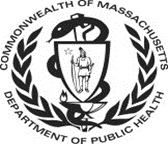 Rights & Responsibilities – WIC Form # 138                                                                                                                                                        Revised 09/2023 - Pashto											